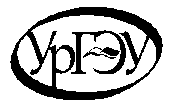 МИНОБРНАУКИ РОССИИФЕДЕРАЛЬНОЕ Государственное БЮДЖЕТНОЕ образовательное учреждение высшего образованияУральский государственный экономический университетЛицензия на образовательную деятельность № 1995 от 15.03.2016 г., выдана Федеральной службой по надзору в сфере образования и науки Свидетельство о государственной аккредитации № 2067 от 01.07.2016 г., выдано Федеральной службой по надзору в сфере образования и наукиДОГОВОР № ___об образовании на обучение по образовательным программам высшего образования – программам подготовки научно-педагогических кадров в аспирантурег. Екатеринбург                                                                        «______» ___________________ 201__ годаФГБОУ ВО «Уральский государственный экономический университет», в лице ________________________________, действующего на основании _______________ (далее – Университет), с одной стороны, и _________________________(Ф.И.О. для физических лиц или название предприятия для юридических лиц)в лице ______________________________________________________________________________________________, (должность, Ф.И.О. - для юридических лиц)действующ___  на основании __________________________________________ (далее – Заказчик),  с другой стороны,                                                                    (Устава, доверенности или личной инициативы)и ______________________________________________________________________________ (далее – Аспирант),                           (Ф.И.О.)с третьей стороны, заключили настоящий договор (далее – Договор) о нижеследующем: 1. ПРЕДМЕТ ДОГОВОРА 1.1. Университет обязуется предоставить образовательную услугу, а Заказчик обязуется оплатить обучение Аспиранта по подготовке исследователя, преподавателя-исследователя в пределах федерального государственного образовательного стандарта по __________форме обучения, по основной образовательной программе подготовки научно-педагогических кадров в аспирантуре_________________________________________________________________________________________________________________________________________________________________________                                                                                    (наименование образовательной программы, код, направления подготовки)в соответствии с учебными планами, в том числе индивидуальными, и образовательными программами Университета (далее - Услуги).1.2. Срок освоения данной образовательной программы в соответствии с федеральным государственным образовательным стандартом на момент подписания Договора составляет_______. Срок обучения по индивидуальному учебному плану устанавливается дополнительным соглашением к Договору.1.3. После прохождения Аспирантом полного курса обучения и успешной итоговой аттестации ему выдается документ об образовании и квалификации (диплом об окончании аспирантуры). В случае отчисления Аспиранта из Университета до завершения им обучения в полном объеме Университет выдает документ об освоенных компонентах образовательной программы.    2. ПРАВА СТОРОН 2.1. Университет вправе самостоятельно осуществлять образовательный процесс, устанавливать системы оценок, формы, порядок и периодичность промежуточной аттестации,  применять к Аспиранту меры поощрения и налагать взыскания в порядке и пределах, предусмотренных Уставом Университета и иными локальными нормативными актами Университета; а также расторгнуть настоящий Договор в одностороннем порядке по основаниям, предусмотренным законодательством РФ и настоящим Договором и отчислить Аспиранта без уведомления Заказчика.  2.2. Заказчик вправе получать от Университета информацию по организации и обеспечению надлежащего исполнения услуг, предусмотренных разделом 1 настоящего Договора; 2.3. Аспиранту предоставляются академические права в соответствии с частью 1 статьи 34 Федерального закона от 29 декабря 2012 г. N 273-ФЗ "Об образовании в Российской Федерации". Аспирант также вправе:получать информацию от Университета по вопросам организации и обеспечения надлежащего предоставления услуг, предусмотренных разделом 1 настоящего Договора;пользоваться в порядке, установленном локальными нормативными актами, имуществом Университета, необходимым для освоения образовательной программы;принимать в порядке, установленном локальными нормативными актами, участие в научно-практических, социально-культурных, оздоровительных и иных мероприятиях, организованных Университетом;получать полную и достоверную информацию об оценке своих знаний, умений, навыков и компетенций, а также о критериях этой оценки.3. ОБЯЗАННОСТИ СТОРОН3.1. Университет обязан:зачислить Аспиранта на ____ курс (год обучения) на конкурсной основе по результатам вступительных испытаний (в порядке перевода, восстановления) в Уральский государственный экономический университет при условии перечисления Заказчиком суммы оплаты согласно разделу 4 настоящего Договора;организовать и обеспечить надлежащее исполнение Услуг. Образовательные услуги оказываются в соответствии с федеральным государственным образовательным стандартом, учебным планом и расписанием занятий;обеспечить Аспиранту необходимые условия для освоения выбранной образовательной программы. проявлять уважение к личности Аспиранта, не допускать физического и психологического насилия, обеспечить условия укрепления нравственного, физического и психологического здоровья, эмоционального благополучия Аспиранта с учетом его индивидуальных особенностей;довести до Заказчика информацию, содержащую сведения о предоставлении платных образовательных услуг в порядке и объеме, которые предусмотрены Законом Российской Федерации от 7 февраля 1992 г. N 2300-1 "О защите прав потребителей" и Федеральным законом от 29 декабря 2012 г. N 273-ФЗ "Об образовании в Российской Федерации";принимать от Заказчика плату за услуги.3.2. В случае выполнения Университетом обязанностей согласно п. 3.1. настоящего Договора и предоставления Аспиранту беспрепятственного доступа к получению Услуг, Услуги считаются оказанными Университетом с надлежащим качеством и в полном объеме. 3.3. Заказчик обязан:своевременно вносить плату за предоставляемые Услуги;при поступлении Аспиранта в Университет и в процессе его обучения своевременно предоставлять все необходимые документы; извещать Университет об уважительных причинах отсутствия Аспиранта на учебных занятиях в сроки, предусмотренные Правилами внутреннего распорядка Университета, и другими действующими локальными нормативными актами Университета; проявлять уважение к научно-педагогическому, инженерно-техническому, административно-хозяйственному, учебно-вспомогательному и иному персоналу Университета; возмещать ущерб, причиненный Аспирантом имуществу Университета, в соответствии с законодательством Российской Федерации; обеспечить посещение Аспирантом занятий согласно учебному расписанию, консультаций научного руководителя, а также заседаний кафедры (института) в период проведения промежуточной аттестации. В случае непосещения Аспирантом учебных занятий, консультаций научного руководителя и заседаний кафедры без уважительных причин оплачивать Услуги в полном объеме.3.4. Аспирант обязанпосещать занятия, указанные в учебном расписании, выполнять задания по подготовке к занятиям, предусмотренные учебными программами и методическими рекомендациями, освоить в полном объеме теоретический и практический курс обучения, добросовестно изучить дисциплины (модули), включенные в учебный план, овладеть всеми видами профессиональной деятельности, предусмотренными квалификационной характеристикой выпускника программы аспирантуры по данному направлению подготовки, соблюдать учебную дисциплину, своевременно выполнять рефераты и научно-исследовательские проекты, пройти  практики, проводить научные исследования и осуществлять подготовку диссертации в соответствии с индивидуальным учебным планом, своевременно подготовить публикации по результатам диссертационного исследования, предусмотренные индивидуальным планом обучения, успешно и в срок проходить промежуточные и итоговую аттестации; соблюдать Устав Университета, Правила внутреннего распорядка Университета, иные локальные нормативные акты, регламентирующие реализацию программ подготовки научно-педагогических кадров в аспирантуре; соблюдать учебную дисциплину и общепринятые нормы поведения, в частности, проявлять уважение к научно-педагогическому, инженерно-техническому, административно-хозяйственному, учебно-вспомогательному и иному персоналу Университета, а также другим обучающимся, не посягая на их честь и достоинство; не курить, не распивать спиртные напитки, не употреблять психотропные и наркотические вещества на территории Университета и его общежитий, бережно относиться к имуществу Университета.  4. ОПЛАТА УСЛУГ 4.1. Полная стоимость Услуг по настоящему Договору составляет _______________________ за весь период обучения. Заказчик оплачивает Услуги в форме предоплаты (нужное подчеркнуть): а) единовременно за весь период обучения в размере __________________________________________________;б) единовременно за один год обучения в срок до начала учебного года в соответствии с графиком учебного процесса. Стоимость Услуг в этом случае за один год обучения составляет _______________________________;в) единовременно за один семестр обучения за 10 дней до его начала. Стоимость Услуг в этом случае на каждом году обучения составляет _______________________________________ за семестр;г) единовременно за половину семестра обучения в срок до 01 сентября, 01 ноября, 01 февраля и 01 апреля соответственно. Стоимость Услуг в этом случае на каждом году обучения составляет ________________ за половину семестра.4.2. Увеличение стоимости образовательных услуг после заключения настоящего Договора не допускается, за исключением увеличения стоимости указанных услуг с учетом уровня инфляции, предусмотренного основными характеристиками федерального бюджета на очередной финансовый год и плановый период. Стоимость Услуг на следующий учебный год устанавливается приказом ректора Университета на основании решения Ученого совета Университета. 4.3. Оплата Услуг производится на счет Университета в банке согласно платежным реквизитам. При перечислении суммы за обучение в платежных документах указать: «За обучение аспиранта _________  _____________(Ф.И.О. Аспиранта)  по договору № _______ от ___________, группа «Аспирантура», НДС не облагается КБК 00000000000000000130». Первый платеж за оплату Услуг должен быть внесен Заказчиком в срок до _______ 201_ года. На момент зачисления Аспиранта в Университет Заказчик обязан представить Университету доказательства оплаты Услуг в соответствии с п.4.1. настоящего Договора, в противном случае зачисление Аспиранта в Университет не производится, настоящий Договор считается расторгнутым. 4.4. При отсутствии оплаты Услуг на начало семестра Аспирант до занятий, пересдачи задолженностей, к промежуточной аттестации не допускается, посещать занятия и консультации научного руководителя не имеет права, может быть отчислен из Университета.4.5. При просрочке оплаты Услуг Заказчик несет ответственность в соответствии с действующим законодательством РФ.5. ИЗМЕНЕНИЕ И РАСТОРЖЕНИЕ ДОГОВОРА. ИНЫЕ ПОЛОЖЕНИЯ ДОГОВОРА5.1. Условия, на которых заключен настоящий Договор, могут быть изменены либо по соглашению сторон, либо в соответствии с действующим законодательством РФ. Завершение обучения Аспиранта и выполнение всех обязательств сторон ведет к прекращению действия Договора. Договор может быть расторгнут досрочно.5.2. Настоящий Договор расторгается досрочно, а Аспирант отчисляется из Университета в случае:1) по инициативе Аспиранта или Заказчика, в том числе в случае перевода Аспиранта для продолжения освоения образовательной программы в другую организацию, осуществляющую образовательную деятельность; 2) в одностороннем порядке по инициативе Университета без уведомления Заказчика, в случае применения к Аспиранту отчисления как меры дисциплинарного взыскания, в случае невыполнения Аспирантом по программе подготовки научно-педагогических кадров в аспирантуре обязанностей по добросовестному освоению такой образовательной программы и выполнению учебного плана, в случае просрочки оплаты Услуг более чем на 1 день, а также в случае, если надлежащее исполнение обязательства по оказанию Услуг стало невозможным вследствие действий (бездействия) Аспиранта (пропуски занятий без уважительной причины, академическая неуспеваемость, нарушения учебной дисциплины, правил внутреннего распорядка Университета, положения о текущем контроле и промежуточной аттестации или иных локальных актов Университета, а также в случае установления нарушения порядка приема в Университет, повлекшего по вине Аспиранта его незаконное зачисление в Университет; при этом полученная оплата Услуг возвращается Заказчику за вычетом фактически понесенных Университетом расходов. При условном переводе на следующий курс (год обучения) Аспиранта, имеющего академические задолженности, и последующем отчислении Аспиранта с этого курса в связи с неуспеваемостью оплата возвращается за вычетом фактически понесенных Университетом расходов; 3) по обстоятельствам, не зависящим от сторон, в том числе в случае ликвидации Университета.5.3 Заказчик вправе в любое время расторгнуть настоящий Договор при условии оплаты фактически понесенных Университетом расходов. Аспирант вправе в любое время расторгнуть настоящий Договор при условии оплаты Заказчиком фактически понесенных Университетом расходов. Односторонним расторжением по инициативе Заказчика и Аспиранта считаются в том числе: собственное желание, перевод в другое образовательное учреждение, состояние здоровья и другие случаи, предусмотренные Уставом Университета.  5.4. Университет вправе отказаться от исполнения обязательств по Договору при условии полного возмещения Заказчику денежных средств, полученных по Договору (кроме случаев, предусмотренных п.п. 2 п. 5.2.).5.5. Заказчик оплачивает в полном объеме Услуги Университета в соответствии с разделом 4 Договора, в случае если Аспирант приступил к занятиям в семестре, но не был допущен к аттестации в связи с пропуском занятий и (или) академическими задолженностями, а также в случае расторжения договора по собственному желанию Аспиранта. При отказе Заказчика от исполнения настоящего Договора до момента начала занятий Аспирантом размер фактически понесенных Университетом расходов на оформление документов и зачисление Аспиранта составляет 3 000 (три тысячи) рублей, которые Университет имеет право удержать из сумм, подлежащих возврату Заказчику.5.6. Заказчик не оплачивает Услуги, а Аспирант не посещает занятия в период нахождения его в академическом отпуске, в отпуске по беременности и родам и в отпуске по уходу за ребенком. В остальных случаях Услуги оплачиваются в полном объеме. 5.7. В случае неисполнения или ненадлежащего исполнения сторонами обязательств по настоящему договору они несут ответственность, предусмотренную Гражданским кодексом Российской Федерации, федеральными законами, Законом Российской Федерации «О защите прав потребителей» и иными нормативными правовыми актами.  5.8. Настоящий Договор вступает в силу со дня его заключения сторонами и действует до момента его полного исполнения Сторонами. Договор составлен в трех экземплярах, имеющих равную юридическую силу. Изменения Договора оформляются дополнительными соглашениями к Договору. Изменения и дополнения настоящего Договора могут производиться только в письменной форме и подписываться уполномоченными представителями Сторон.6. АДРЕСА И РЕКВИЗИТЫ СТОРОНЗАКАЗЧИК______________________________Паспорт: серия______ № ____________выдан (кем и когда)___________________________________________________________________________________Адрес: ____________________________________________________________ _________________________________Тел. (факс)  _______________________Платежные реквизиты: ________________________________________________ __________________________________Подпись Заказчика:____________________________ УНИВЕРСИТЕТ  ФГБОУ ВО «Уральский государственный экономический университет», 620144, г. Екатеринбург, ул. 8 Марта / Народной Воли, 62/45. Лицензия на образовательную деятельность № 1995 от 15.03.2016 г., выдана бессрочно. Свидетельство о государственной аккредитации  № 2067 от 01.07.2016 г., выдано на срок до 25.06.2018 г. Тел. (343) 221-27-68 (бухгалтерия), факс 257-71-47, (343)221-27-03, 221-17-70 (аспирантура)Платежные реквизиты: ИНН 6661003675 КПП 667101001 ОКТМО 65701000 ОКВЭД 80.30.1 ОКПО 02069214 ОГРН 1026605233753, дата присвоения 23.09.2002г. 620144, г. Екатеринбург, ул. 8 Марта/Народной Воли, 62/45 УФК по Свердловской области (УрГЭУ л/с 20626Х67930) ИНН/КПП 6661003675/667101001 БИК 046577001 в Уральском ГУ Банка России г. Екатеринбургр/сч 40501810100002000002, к/сч-нетОт имени Университета:_______________________ АСПИРАНТ: ______________________________________________________________________________________Дата и место рождения: _________________________________________Паспорт: серия_______ № ______________ выдан (кем и когда)____________________________________________Код подразделения: ____ - ______ Адрес по прописке: ___________________________________________________Фактический адрес: _____________________________ Контактные телефоны (сот., раб., дом.): __________________Электронный адрес: _____________________________       С Уставом УрГЭУ, ФГОС, ОПОП, правилами внутреннего распорядка ознакомленПодпись Аспиранта:_ ____________________________ 